The Beach1. List 10 things you would bring to the beach on a sunny day.2. Draw a beach picture. Talk about it. 3. Think of as many verbs/action words as you can that are beach related e.g. digging, swimming……Write them down.4. Name your favourite beach in Ireland - Find it on a map.5. Write an acrostic poem about the Beach.6. Sing the song ‘Yellow Submarine’.7. Discuss ways we can stay safe in the sun.8. Draw one of the Irish Water Safety Flags. Write about it.9. Write a letter to the Council complaining about the condition of a beach you have recently visited. Suggest ways of improving this. 10. Make a poster encouraging people to keep the beach clean.11. Write a story on “A day at the beach I will never forget”.12. List as many things as you can that you can find on a beach.13. Write a procedure on ‘Packing a Picnic’.14. Name a popular sea creature. Draw a picture and label it.15 .Draw: The Best Sand Castle Ever!16. Read these Irish Legends; (a) The Salmon of Knowledge   (b) The Children of Lir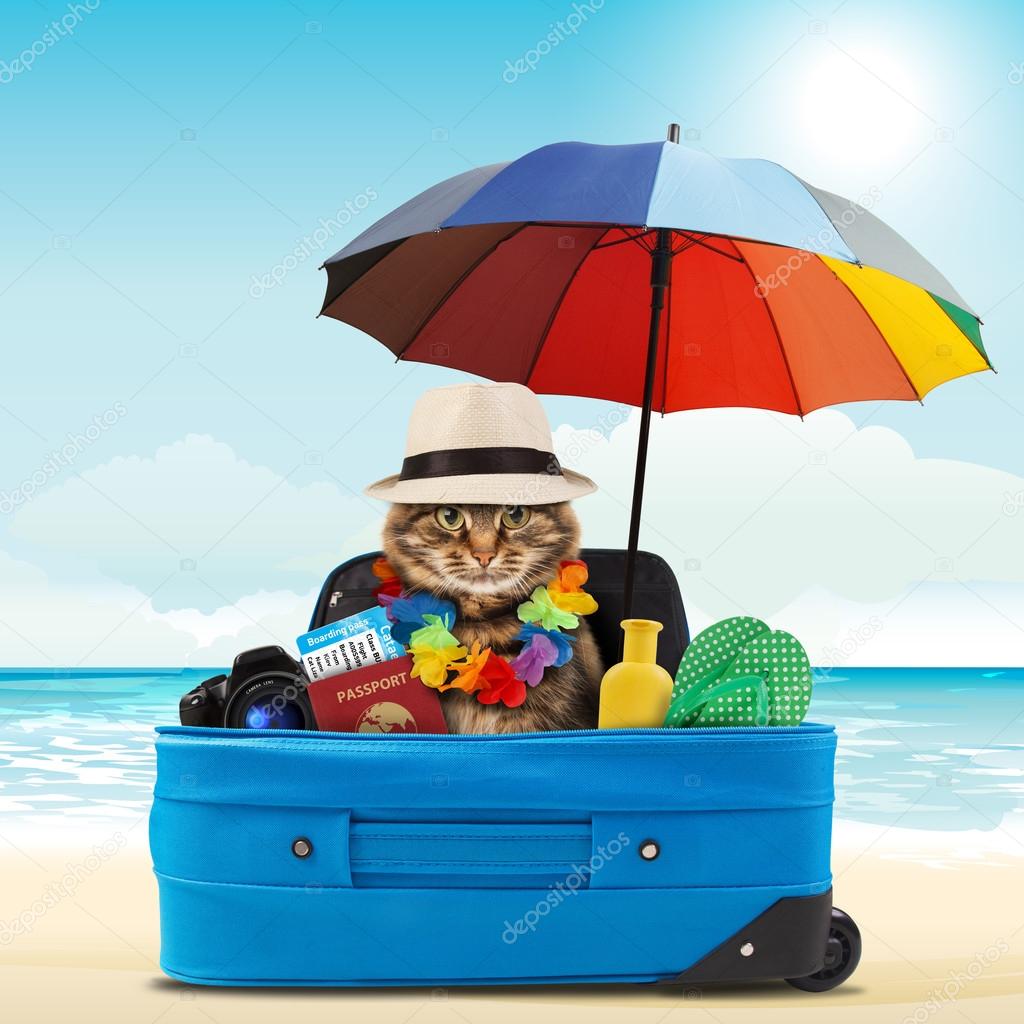 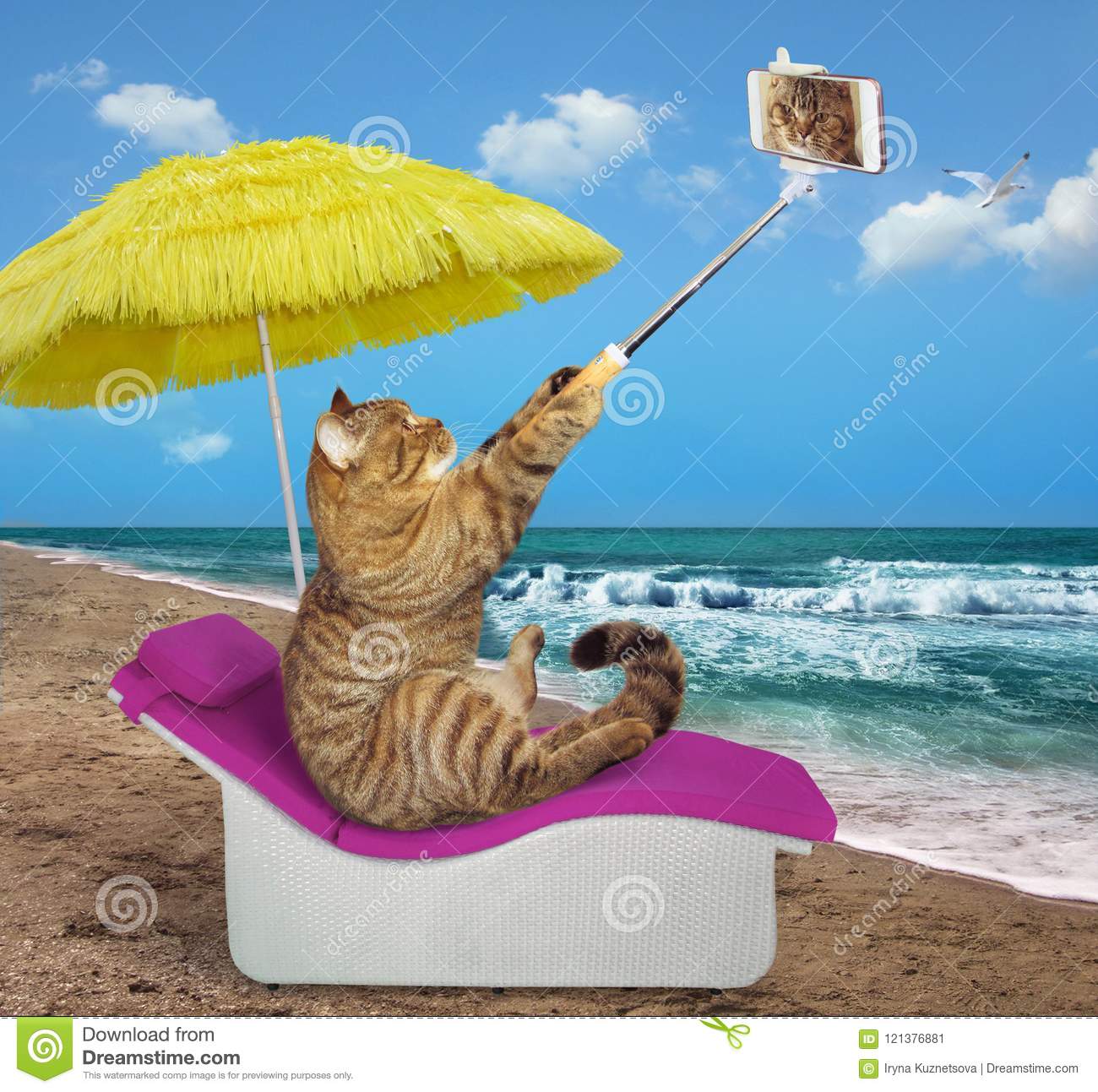 